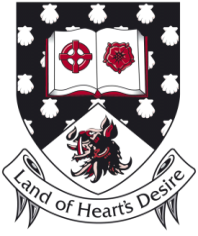 Comhairle Chontae ShligighFOIRM IARRATAIS PLEANÁLATABHAIR DO D’AIRE LE DO THOIL NA NITHE SEO A LEANAS SULA LIONFAIDH TU ISTEACH AN FHOIRM SEOComhairle Chontae Shligigh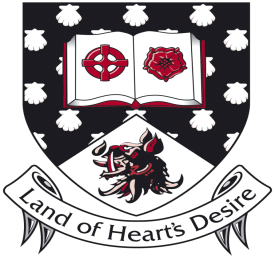 FOIRM IARRATAIS PLEANÁLADearbhaím leis seo, de réir mar is fearr is eol dom agus mar a chreidim, go bhfuil an fhaisnéis a tugadh san fhoirm seo ceart cruinn agus go gcomhlíonann sé, go hiomlán, an tAcht um Pleanáil agus Forbairt, 2000 arna leasú, agus na Rialacháin arna ndéanamh faoi.:Ní bheidh iarratasóir i dteideal aon toisc mar gheall ar chead pleanála a chur i gcrích ar an bhforbairt. Féadfaidh an t-iarratasóir ag teastáil toilithe eile, ag brath ar an gcineál forbartha. Mar shampla, caithfidh gach foirgneamh nua, síneadh agus athrú orthu nua, agus athruithe áirithe ar úsáid fhoirgneamh atá ann cheana féin cloí leis na rialacháin tógála, a leagann amach na riachtanais deartha agus tógála.EOLAS TEAGMHÁLA BHREISE - NACH LE FÁIL LE IARRATASTabhair faoi deara:Ní mór seoladh an iarratasóra a chur isteach ar an leathanach seo.  Más mian leis an iarratasóir / gníomhaire eolas teagmhála breise a chuir isteach is féidir é seo a áireamh anseo.  Ní bheidh fhoilseofar an leathanach seo mar chuid den chomhad pleanála..Ba chóir go mbeadh an doiciméadacht seo a leanas i dteannta na foirme seo: Tabhair faoi deara le do thoil mura bhfuil an doiciméadacht chuí curtha isteach, go measfar d’iarratas a bheith neamhbhailí. GACH Iarratas Pleanála Leathanach iomchuí an nuachtáin ina bhfuil fógra faoi d’iarratas Cóip d’fhógra an láithreáin 6 chóip de léarscáil shuíomh an láithreáin16 6 chóip de phlean an tsuímh nó a leagan amach16+176 chóip de phleananna agus sonraí eile is gá chun tuairisc a thabhairt ar na hoibreacha lena mbaineann an fhorbairt (cuir isteach líníochtaí sonraithe de phleananna urláir, ingearchlónna agus gearrthacha – seachas i gcás cead sracléaráide) An Táille Pleanála chuíSa chás nach é an t-iarratasóir úinéir dlíthiúil na talún nó an déanmhais atá i gceist: Toiliú i scríbhinn ón úinéir leis an iarratas a dhéanamh Sa chás gur iarratas le haghaidh forbairt chónaithe é an t-iarratas atá faoi réir Chuid V d’Acht 2000: Sonraíocht ar an mbealach a bhfuil sé beartaithe alt 96 de Chuid V a chomhlíonadh nóDeimhniú díolúine ó cheanglais Chuid V nóCóip den iarratas a cuireadh isteach le haghaidh deimhniú díolúine. Sa chás gur iarratas le haghaidh forbairt chónaithe é an t-iarratas nach bhfuil faoi réir Chuid V d’Acht 2000 de bhua alt 96(13) den Acht: Faisnéis lena leagfar amach an bonn ar a meastar go mbaineann alt 96(13) leis an bhforbairt. Sa chás gur ar bhealach eile seachas trí shéarach poiblí diúscairt dramhuisce don fhorbairt bheartaithe: Faisnéis ar an gcóras cóireála ar an láithreán beartaithe agus fianaise maidir lena oiriúnaí a bheidh an láithreán don chóras beartaithe. Sa chás go mbaineann an t-iarratas le déanmhas cosanta / déanmhas cosanta beartaithe/ nó leis an taobh amuigh de dhéanmhas atá laistigh de limistéar caomhantais ailtireachta (LCA): Grianghraif, pleananna agus sonraí eile a bheidh riachtanach lena thaispeáint conas a dhéanfadh an fhorbairt difear do charachtar an déanmhais. Iarratais a thagraíonn d’athrú ábhartha ar úsáid nó d’athrú ábhartha ar úsáid den sórt sin a choinneáil: Pleananna (lena n-áirítear plean suímh nó a leagan amach agus líníochtaí pleananna urláir, ingearchlónna agus gearrthacha a chomhlíonann ceanglais Airteagal 23) agus sonraí eile is gá chun tuairisc a thabhairt ar na hoibreacha beartaithe. Sa chás gur gá Ráiteas Tionchair Timpeallachta le haghaidh iarratais: Ráiteas Tionchair TimpeallachtaIarratais atá díolmhaithe ó tháillí pleanála: Cruthúnas incháilitheachta le haghaidh díolúine18Treoracha maidir leis an bhfoirm seo a chomhlánú. Tagairt ghreille ó thaobh Thrasteilgean Mercator na hÉireann. Ciallaíonn “an t-iarratasóir” an duine a bhfuil an cead pleanála á lorg aige nó aici, ní gníomhaire atá ag    gníomhú thar a cheann nó thar a ceann. Sa chás go bhfuil na pleananna curtha le chéile ag gnólacht/cuideachta, ba chóir ainm an duine atá freagrach go príomha as na líníochtaí agus pleananna a ullmhú, thar ceann an ghnólachta/na cuideachta sin, a thabhairt. Tuairisc ghairid ar chineál agus ar mhéid na forbartha, lena n-áirítear tagairt do líon agus airde na bhfoirgneamh, na ndéanmhas cosanta, srl. Ciallaíonn spás comhiomlán urláir an t-achar arna dhéanamh amach de réir thomhas inmheánach spás an urláir ar gach urlár d’fhoirgneamh, i.e. caithfear achair na n-urlár a thomhas ón taobh istigh den bhalla seachtrach. Sa chás gur ‘neamhshealbhaithe’ an úsáid faoi láthair, luaigh le do thoil an úsáid údaraithe is déanaí a baineadh as an talamh nó as an déanmhas. Tá feidhm ag Cuid V den Acht um Pleanáil agus Forbairt, 2000 sa chás –go bhfuil an talamh criosaithe le haghaidh úsáide cónaithe nó le haghaidh meascáin d’úsáidí cónaithe agus d’úsáidí eile; go bhfuil cuspóir sa Phlean Forbartha don limistéar go gcuirfí céatadán den talamh ar fáil le haghaidh tithíochta sóisialaí agus/nó incheannaithe, agus nach bhfuil an fhorbairt bheartaithe díolmhaithe ó Chuid V. Faoi alt 97 den Acht um Pleanáil agus Forbairt, 2000, féadfaidh iarratais, arb éard atá ann forbairt 4 theach nó níos lú nó forbairt ar thalamh is lú ná 0.1 heicteár, a bheith díolmhaithe ó Chuid V. Faoi alt 96(13) den Acht um Pleanáil agus Forbairt, 2000, ní bhaineann Cuid V le forbairtí áirithe tithíochta ag comhlachtaí tithíochta deonacha ceadaithe, le hathchóirithe áirithe, le hoibreacha a dhéantar ar theach atá ann cheana féin nó le forbairt tithe faoi chomhaontú arna dhéanamh faoi alt 96 den Acht. Bíonn Taifead na Séadchomharthaí agus Áiteanna, faoi alt 12 d’Acht na Séadchomharthaí Náisiúnta (Leasú), 1994, ar fáil, le haghaidh gach contae, sna húdaráis áitiúla agus leabharlanna poiblí sa chontae sin. Tabhair faoi deara le do thoil más rud é go ndéanann an fhorbairt bheartaithe difear do shéadchomhartha náisiúnta atá, faoi Achtanna na Séadchomharthaí Náisiúnta, 1930 go dtí 2004, faoi úinéireacht nó faoi chaomhnóireacht an Aire Ealaíon, Oidhreachta agus Gaeltachta nó údaráis áitiúil nó atá ina ábhar d’ordú buanchoimeádta nó d’ordú buanchoimeádta sealadach, nó go bhfuil sí gar don chéanna, tá toiliú reachtúil ar leithligh ag teastáil, faoi Achtanna na Séadchomharthaí Náisiúnta, ón Aire Ealaíon, Oidhreachta agus Gaeltachta. Chun teacht ar fhaisnéis i dtaobh an bhfuil séadchomharthaí náisiúnta faoi úinéireacht nó faoi chaomhnóireacht an Aire Ealaíon, Oidhreachta agus Gaeltachta nó údaráis áitiúil nó ina n-ábhar d’orduithe buanchoimeádta, téigh i dteagmháil le Rannán na Séadchomharthaí Náisiúnta, an Roinn Ealaíon, Oidhreachta agus Gaeltachta. Ní mór Ráiteas Tionchair Timpeallachta (RTT) a bheith i dteannta iarratas pleanála ar fhorbairt d’aicme atá leagtha amach i Sceideal 5 a ghabhann leis na Rialacháin um Pleanáil agus Forbairt, 2001-2011, ar mó a teorainn, a cainníocht nó a tairseach ná a bhfuil ceaptha le haghaidh na haicme forbartha sin. Beidh RTT ag teastáil freisin ón údarás pleanála i leith forbartha atá faoi bhun na tairsí má mheasann an t-údarás pleanála gur dóigh go mbeadh éifeachtaí suntasacha ag an bhforbairt ar an gcomhshaol (airteagal 103).Ní mór measúnacht chuí a dhéanamh ar fhorbairtí beartaithe i gcásanna nach féidir a eisiamh go mbeadh éifeachta shuntasach ag an bhforbairt bheartaithe ar láithreán Eorpach. Tá de fhreagracht ar an údarás pleanála forbairtí beartaithe a scagadh chun a chinneadh an gá measúnacht chuí agus i gcás ina measfaidh an t-údarás gur gá measúnacht chuí, is gnáth go gceanglóidh an t-údarás ar an iarratasóir ráiteas tionchair Natura (RTN) a chur isteach. I gcás go measfaidh an t-iarratasóir gur dóigh go mbeadh éifeachta shuntasach ag an bhforbairt bheartaithe ar láithreán Eorpach tá cead aige/aici RTT a chur isteach i dteannta an iarratais pleanála.Ní mór cinneadh a bheith déanta i leith an achomhairc nó a bheith tarraingte siar sula bhféadfar iarratas eile comhchosúil a dhéanamh. Ní fhéadfaidh comhchomhairliúchán foirmiúil réamhiarratais tarlú ach amháin faoi Alt 247 den Acht um Pleanáil agus Forbairt, 2000. Ba chóir d’iarratasóir dul i dteagmháil lena údarás pleanála nó lena húdarás pleanála más mian leis/léi leas a bhaint as comhchomhairliúchán réamhiarratais. I gcás forbairt chónaithe lena mbaineann Cuid V d’Acht 2000, comhairlítear d’iarratasóirí leas a bhaint as an tsaoráid chomhchomhairliúcháin réamhiarratais lena chinntiú gur féidir comhaontú Chuid V i bprionsabal a bhaint amach sula gcuirfear an t-iarratas pleanála isteach. Bíonn liosta na nuachtán ceadaithe, chun críocha fógra a thabhairt i dtaobh é a bheith ar intinn iarratas pleanála a dhéanamh, ar fáil ón údarás pleanála a gcuirfear an t-iarratas faoina bhráid. Ba chóir go mbeadh gach plean, líníocht agus léarscáil a chuirfear faoi bhráid an údaráis pleanála de réir cheanglais na Rialachán um Pleanáil agus Forbairt, 2001-2011.Ba chóir suímh an fhógra/na bhfhógraí láithreáin a thaispeáint ar léarscáil shuíomh an láithreáin. Féach Sceideal 9 a ghabhann leis na Rialacháin um Pleanáil agus Forbairt, 2001. Má thairgtear táille laghdaithe, ba chóir mionsonraí ar íocaíochtaí agus ar cheadanna pleanála iomchuí roimhe sin a thabhairt. Má táthar ag éileamh díolúine ó íocaíocht táillí faoi Airteagal 157 de Rialacháin 2001, ba chóir fianaise a chur isteach d’fhonn incháilitheacht le haghaidh díolúine a chruthú.Beidh d’iarratas neamhbhailí má mhainníonn tú an fhoirm seo a chomhlánú nó na doiciméid riachtanacha a chur ag gabháil léi nó má thugann tú faisnéis mhícheart nó má dhéanann tú faisnéis riachtanach a fhágáil ar lár. Déan deimhin mar sin le do thoil go gcomhlánóidh tú gach cuid den fhoirm iarratais seo agus go síneoidh tú í, trí n/b (ní bhaineann le hábhar) a chur isteach mar is cuí, agus go mbeidh an doiciméadacht riachtanach go léir ag gabháil leis an bhfoirm iarratais.FAISNEAS BHREISEBa chóir a thabhairt faoi deara go bhfuil a phlean forbartha féin ag gach údarás pleanála, lena leagtar amach beartais agus cuspóirí maidir le forbairt áitiúil dá limistéar féin. D'fhéadfadh faisnéis fhorlíontach (i.e. seachas an méid a iarrtar san fhoirm seo) a bheith ag teastáil ón údarás mar sin chun cinneadh a dhéanamh i dtaobh an dtagann an t-iarratas leis an bplean forbartha agus d'fhéadfadh sé í sin a iarraidh ar fhoirm iarratais fhorlíontach. Ní bheidh d’iarratas pleanála neamhbhailí má mhainníonn tú an fhaisnéis fhorlíontach a sholáthar ach d’fhéadfaí moill a chur le próiseas déanta an chinnidh, nó tharlódh go ndiúltófaí í, dá dheasca sin. Ba chóir d’iarratasóirí dul i dteagmháil leis an údarás pleanála iomchuí mar sin chun a chinneadh cé na beartais agus na cuspóirí áitiúla a bheadh ag baint leis an bhforbairt bheartaithe agus cibé acu an gá faisnéis bhreise.CÓID REACHTÚLA EILENí bheidh iarratasóir i dteideal an fhorbairt a dhéanamh de bhíthin an iarratais pleanála amháin. D’fhéadfadh go mbeadh gá ag an iarratasóir le toilithe eile, rud a bheadh ag brath ar an gcineál forbartha. Ní mór, mar shampla, an uile fhoirgneamh nua, an uile shíneadh le foirgnimh atá ann cheana agus an uile athrú ar fhoirgnimh atá ann cheana, agus athruithe áirithe ar úsáid fhoirgneamh atá ann cheana, a bheith de réir rialacháin tógála ina leagtar amach bunriachtanais maidir le dearadh agus foirgníocht. Lena chois sin aon oibreacha a thugann meathlú nó scriosadh láithreacha póraithe agus scíthe sciathán leathair, madraí uisce, cnádán, drúchtíní ballacha agus ainmhithe mara áirithe is cion coiriúil iad mura bhfuil siad faoi chumhdach ceadúnas maolaithe arna eisiúint ag an Aire Ealaíon, Oidhreachta agus Gaeltachta (de bhun Airteagal 16 den Treoir um Ghnáthóga).COSAINT SONRAÍTá de fhreagracht ar dhaoine nó ar eintitis ar mian leo aon sonraí pearsanta a úsáid ar fhoirm iarratais pleanála chun críocha dírmhargaíochta a bheith deimhin de go bhféadfaidh siad é sin a dhéanamh go dlisteanach faoi cheanglais na nAchtanna um Chosaint Sonraí, 1988 agus 2003. Deir Oifig an Choimisinéara Cosanta Sonraí go bhféadfadh an Coimisinéir Cosanta Sonraí caingean a thionscnamh, de thoradh ábhar margaíochta a sheoladh go dtí pearsana aonair gan toiliú, i gcoinne an tseoltóra lena n-áirítear é nó í a ionchúiseamh.Pleanála Uimhir:	PL _______________Seoladh:   Comhairle Chontae Shligigh                    Oifig Pleanála                    Halla na Cathrach                  Sráid na Céibhe                   ShligighFón:	(071) 9114451	(071) 9114455Facs:	(071) 9114499Ríomhphost:	planning@sligococo.ieSuíomh Gréasáin:	www.sligococo.ieLéigh treoracha agus riachtanais doiciméadú le do thoil ar chúl na foirme sula críochnaithe. Ceisteanna go léir a bhaineann leis an togra á chur i bhfeidhm maidir le mor a fhreagairt. Ceisteanna Neamh ábhartha, le do thoil marcáil N / A.1. CINEÁL CEAD PLEANÁLA (CUID TIC LE DO THOIL SA BHOSCA CUÍ):(a) Cead	[     ](b) Cead Coinneála	[     ](c) * Cead Sracléaráide	[     ](d) * Cead de thoradh Cead Sracléaráide a Dheonú                                                      [     ]SA CHÁS GUR DE THORADH CEAD SCRACLÉARÁIDE A DHEONÚ CEAD PLEANÁLAUimhir Thagartha Chlár na gCeadanna Sracléaráide:	                              PL ____________________Dáta a Deonaíodh Cead Sracléaráide:	____/____/________* NÓTA: Ba chóir dhroim Cead ar dheonú Cead Imlíneach a lorg ach amháin nuair a deonaíodh Cead Imlíneach roimhe. A.36 3 (a) den Acht um Pleanáil agus Forbairt 2000, inter alia, gur chóir iarratais ar Cead ar Cead Imlíneach a dhéanamh tráth nach déanaí ná 3 bliana tar éis Cead Imlíneach a bheith deonaithe.
Ní féidir cead imlíneach a lorg le haghaidh:
(a) a choinneáil struchtúir nó leanúint d'úsáidí, nó
(b) forbairtí á cheangal isteach Ráiteas Tionchair Timpeallachta / IPC Ceadúnas / Dramhaíola nó
(c) Oibreacha Struchtúir Chosanta nó Struchtúir Chosanta atá beartaithe.2.	Suíomh na Forbartha2.	Suíomh na ForbarthaSeoladh Poist nóBaile Fearainn nóSuíomh (cibé acu ab fhearr leis an talamh nó an déanmhas atá i gceist a aithint)Uimh. Thag. Léarscáil Suirbhéireachta Ordanáis (agus an Tagairt Ghreille sa chás go bhfuil sí ar fáil)3.	IARRATASÓIR 2:3.	IARRATASÓIR 2:Ainm(neacha):Tabhair mionsonraí teagmhála i ndeireadh na foirme seo (Ceist 21)4.	SA CHÁS GUR CUIDEACHTA É AN tIARRATASÓIR (CLÁRAITHE FAOI ACHTANNA                   gCUIDEACHTAÍ):4.	SA CHÁS GUR CUIDEACHTA É AN tIARRATASÓIR (CLÁRAITHE FAOI ACHTANNA                   gCUIDEACHTAÍ):Ainm(neacha) stiúrthóir(í) na cuideachtaSeoladh Cláraithe(na cuideachta)Fón:Facs:Ríomhphost:5.	DUINE/GNÍOMHAIRE AG GNÍOMHÚ THAR CEANN AN IARRATASÓRA (MÁS ANN):5.	DUINE/GNÍOMHAIRE AG GNÍOMHÚ THAR CEANN AN IARRATASÓRA (MÁS ANN):Ainm(neacha):Tabhair mionsonraí teagmhála i ndeireadh na foirme seo (Ceist 22)6.	DUINE ATÁ FREAGRACH AS LÍNÍOCHTAÍ AGUS PLEANANNA A ULLMHÚ 3:6.	DUINE ATÁ FREAGRACH AS LÍNÍOCHTAÍ AGUS PLEANANNA A ULLMHÚ 3:AinmGnólacht/Cuideachta7.	TUAIRISC AR AN bhFORBAIRT BHEARTAITHE:7.	TUAIRISC AR AN bhFORBAIRT BHEARTAITHE:Tuairisc ghairid ar chineál agus ar mhéid na forbartha 48.	LEAS DLÍTHIÚIL AN IARRATASÓRA SA TALAMH NÓ DÉANMHAS:8.	LEAS DLÍTHIÚIL AN IARRATASÓRA SA TALAMH NÓ DÉANMHAS:8.	LEAS DLÍTHIÚIL AN IARRATASÓRA SA TALAMH NÓ DÉANMHAS:Cuir tic le do thoil sa bhosca cuíA. ÚinéirB. ÁititheoirCuir tic le do thoil sa bhosca cuíC. EileC. EileI gcás gurb é ‘Eile’ an leas dlíthiúil, tabhair breis faisnéise le do thoil i dtaobh do leasa sa talamh nó sa déanmhasMura tusa an t-úinéir dlíthiúil, luaigh ainm agus seoladh an úinéara le do thoil agus soláthair litir toilithe ón úinéir leis an iarratas a dhéanamh faoi mar a liostaítear sa doiciméadacht a théann leis9.	ACHAR AN LÁITHREÁIN9.	ACHAR AN LÁITHREÁINAchar an láithreáin lena mbaineann an t-iarratas ina heicteáirha10.	SA CHÁS GO mBAINEANN AN tIARRATAS LE FOIRGNEAMH NÓ FOIRGNIMH10.	SA CHÁS GO mBAINEANN AN tIARRATAS LE FOIRGNEAMH NÓ FOIRGNIMHSpás comhiomlán urláir5 aon fhoirgnimh/fhoirgneamh atá ann cheana féin ina m2m2Spás comhiomlán urláir na n-oibreacha beartaithe ina m2  m2Spás comhiomlán urláir na hoibre atá le coinneáil ina m2 (más cuí) m2Spás comhlán urláir aon scartála ina m2 (más cuí)m211.	I gCÁS FORBAIRT MHEASCTHA (M.SH. FORBAIRT CHÓNAITHE, TRÁCHTÁLA, TIONSCAIL, ETC), SOLÁTHAIR, LE DO THOIL, MIONDEALÚ AR NA hAICMÍ ÉAGSÚLA FORBARTHA AGUS MIONDEALÚ AR ACHAR COMHIOMLÁN URLÁIR GACH AICME FORBARTHA:11.	I gCÁS FORBAIRT MHEASCTHA (M.SH. FORBAIRT CHÓNAITHE, TRÁCHTÁLA, TIONSCAIL, ETC), SOLÁTHAIR, LE DO THOIL, MIONDEALÚ AR NA hAICMÍ ÉAGSÚLA FORBARTHA AGUS MIONDEALÚ AR ACHAR COMHIOMLÁN URLÁIR GACH AICME FORBARTHA:Aicme ForbarthaAchar comhiomlán urláir ina m212.	I gCÁS FORBAIRT CHÓNAITHE, SOLÁTHAIR, LE DO THOIL, MIONDEALÚ AR AN MEASCÁN           CÓNAITHE:12.	I gCÁS FORBAIRT CHÓNAITHE, SOLÁTHAIR, LE DO THOIL, MIONDEALÚ AR AN MEASCÁN           CÓNAITHE:12.	I gCÁS FORBAIRT CHÓNAITHE, SOLÁTHAIR, LE DO THOIL, MIONDEALÚ AR AN MEASCÁN           CÓNAITHE:12.	I gCÁS FORBAIRT CHÓNAITHE, SOLÁTHAIR, LE DO THOIL, MIONDEALÚ AR AN MEASCÁN           CÓNAITHE:12.	I gCÁS FORBAIRT CHÓNAITHE, SOLÁTHAIR, LE DO THOIL, MIONDEALÚ AR AN MEASCÁN           CÓNAITHE:12.	I gCÁS FORBAIRT CHÓNAITHE, SOLÁTHAIR, LE DO THOIL, MIONDEALÚ AR AN MEASCÁN           CÓNAITHE:12.	I gCÁS FORBAIRT CHÓNAITHE, SOLÁTHAIR, LE DO THOIL, MIONDEALÚ AR AN MEASCÁN           CÓNAITHE:12.	I gCÁS FORBAIRT CHÓNAITHE, SOLÁTHAIR, LE DO THOIL, MIONDEALÚ AR AN MEASCÁN           CÓNAITHE:Líon-:Stiúideo1 Leaba2 Leaba3 Leaba4 Leaba4+ LeabaIomlánTithe:Teaghaisíní:Líon na spás páirceála gluaisteán atá le solátharatá ann cheana féin:atá ann cheana féin:atá beartaithe:atá beartaithe:Iomlán:Iomlán:Iomlán:13.	SA CHÁS GO dTAGRAÍONN AN tIARRATAS D’ÁTHRÚ ÁBHARTHA ÚSÁIDE AR AON TALAMH NÓ DÉANMHAS NÓ D’ATHRÚ ÁBHARTHA ÚSÁIDE DEN SÓRT SIN A CHOINNEÁIL:13.	SA CHÁS GO dTAGRAÍONN AN tIARRATAS D’ÁTHRÚ ÁBHARTHA ÚSÁIDE AR AON TALAMH NÓ DÉANMHAS NÓ D’ATHRÚ ÁBHARTHA ÚSÁIDE DEN SÓRT SIN A CHOINNEÁIL:Úsáid atá ann cheana6 féin (nó úsáid roimhe sin sa chás go bhfuil cead coinneála á lorg)Úsáid bheartaithe (nó úsáid a bhfuil sé beartaithe í a choinneáil)Cineál agus méid aon úsáide beartaithe den sórt sin (nó úsáid a bhfuil sé beartaithe í a choinneáil)14.	TITHÍOCHT SHÓISIALACH INCHEANNAITHE:14.	TITHÍOCHT SHÓISIALACH INCHEANNAITHE:14.	TITHÍOCHT SHÓISIALACH INCHEANNAITHE:(Cuir tic le do thoil sa bhosca cuí)Is eaNí heaAn iarratas é an t-iarratas a bhaineann le cead le haghaidh forbairt a mbaineann Cuid V den Acht um Pleanáil agus Forbairt, 2000 léi? 7Más “is ea” an freagra ar an gceist thuas agus mura bhfuil an fhorbairt díolmhaithe (féach thíos) ní mór duit a shonrú, mar chuid de d’iarratas, an bealach a bhfuil sé i gceist agat alt 96 de Chuid V den Acht a chomhlíonadh. Más rud é gur “is ea” an freagra ar an gceist thuas ach measann tú go bhfuil an fhorbairt díolmhaithe de bhua alt 97 den Acht um Pleanáil agus Forbairt, 20008, caithfear cóip den Deimhniú Díolúine faoi alt 97 a chur isteach (nó, sa chás go bhfuil iarratas ar dheimhniú díolúine déanta ach nach bhfuil cinneadh déanta ina leith go fóill, ba chóir cóip den iarratas a chur isteach).Más “ní hea” an freagra ar an gceist thuas de bhua alt 96(13) den Acht um Pleanáil agus Forbairt, 20009, ba chóir mionsonraí lena dtabharfar le fios an bonn ar a meastar go mbaineann alt 96(13) leis an bhforbairt a chur isteach.15.	MIONSONRAÍ NA FORBARTHA:15.	MIONSONRAÍ NA FORBARTHA:15.	MIONSONRAÍ NA FORBARTHA:Cuir tic le do thoil sa bhosca cuíIs eaNí heaAn éard atá san fhorbairt bheartaithe obair ar dhéanmhas cosanta agus/nó ar a chúirtealáiste nó ar dhéanmhas cosanta beartaithe agus/nó ar a chúirtealáiste?  An bhfuil an fhorbairt atá beartaithe obair ar thaobh lasmuigh de struchtúr atá lonnaithe laistigh de Limistéar Caomhantais Ailtireachta (ACA)An bhfuil baint ag an iarratas le forbairt a dhéanann difear do nó atá gar do shéadchomhartha nó áit atá taifeadta faoi Alt 12 d'Acht na Séadchomharthaí Náisiúnta (Leasú), 199410An bhfuil an t-iarratas le hobair laistigh de nó gar do Láithreán Eorpach (faoi IR Uimh 94 de 1997) nó Limistéar Oidhreachta NádúrthaAn gá Ráiteas Tionchair Timpeallachta a ullmhú le haghaidh na forbartha beartaithe11?An bhfuil baint ag an iarratas le forbairt a chuimsíonn nó atá chun críocha gníomhaíochta dá bhfuil ceadúnas um chosc agus rialú comhtháite ar thruailliúAn bhfuil baint ag an iarratas le forbairt a chuimsíonn nó atá chun críocha gníomhaíochta dá bhfuil ceadúnas dramhaíola?An bhfuil na Rialacháin maidir le Mórthimpistí leis an bhforbraíocht atá beartaithe?An bhfuil baint ag an iarratas le forbairt i gCrios Forbartha Straitéiseach?An ndéanfar aon déanmhas a scartáil mar chuid den fhorbairt bheartaithe1216.	STAIR AN LÁITHREÁIN - Mionsonraí maidir le stair an láithreáin (más eol)An raibh an láithreán atá i gceist riamh, go bhfios duit, báite?  Bhí	[   ]		Ní raibh	[   ]                          (Má bhí, tabhair mionsonraí thios):________________________________________________________________________________________________________________________________________________________________________________________________________________________________________________An bhfuil eolas agat ar aon úsáid an láithreán roimhe seo m.sh. dumpáil, cairéalú?Is eol	[   ]		Ní heol	[   ]                         (Mas eol, tabhair mionsonraí thios):________________________________________________________________________________________________________________________________________________________________________________________________________________________________________________An bhfuil eolas agat ar aon iarratais phleanála bhailí déanta i leith na talún / struchtúirIs eol [     ]	Ni heol [     ]Más eol, luaigh an uimhir/na huimhreacha tagartha pleanála agus an dáta/na dátaí a fuair an t-údarás pleanála an t-iarratas pleanála/na hiarratais phleanála más eol sin:Uimhir Thagartha: _________________________	Dáta: _________________________Má bhíonn iarratas pleanála bailí déanta i leith na talún nó an déanmhais seo sna 6 mhí sula gcuirfear an t-iarratas seo isteach, ansin ní mór don fhógra láithreáin a bheith ar chúlra buí de réir Airteagal 19(4) de na Rialacháin um Pleanáil agus Forbairt, 2001 arna leasú.An bhfuil láithreán an togra ina ábhar d’achomharc reatha chuig an mBord Pleanála i leith forbairt chomhchosúil13?Tá	[   ]		Níl	[   ]Uimh. Thag. an Bhoird Pleanála: _________________________17.	COMHCHOMHAIRLIÚCHÁN RÉAMHIARRATAIS::Ar tharla comhchomhairliúchán réamhiarratais i ndáil leis an bhforbairt bheartaithe14?Tharla [     ]	Ni Tharla [     ]	(Ma Tharla, tabhair mionsonrai le do thoil)________________________________________________________________________________________________________________________________________________________________________________________________________________________________________________Uimh. Thag. (más ann): ____________________	Dáta(í) comhchomhairliúcháin____/____/____Daoine rannpháirteacha: ________________________________________________________________________________________________________________________________________________________18.	SEIRBHÍSÍ:- Foinse Bheartaithe Soláthair Uisce Ceangal láithreach [     ]	Ceangal nua [    ]         (Cuir tic le do thoil sa bhosca cuí)Cineál(a) Príomhphíopaí Poiblí Uisce   	[     ](b) Grúpscéim Uisce	[     ](c) Tobar Príobháideach	[     ](d) Eile	[     ] (Sonraigh le do thoil):: _________________________Ainm na Grúpscéime Uisce (más infheidhme) ___________________________________(Cuir isteach cruthúnas dtaca le cur i bhfeidhm)18.	SEIRBHÍSÍ (ar lean):- Bainistiú Beartaithe/Cóireáil Bheartaithe Dramhuisce Láithreach [     ]	Nua [     ]           (Cuir tic le do thoil sa bhosca cuí)Cineál:(a) Séarach Poiblí   	[     ](b) Gnáthchóras umair múnlaigh	[     ](c) Córas cóireála eile ar an láithreán	[     ]  Sonraigh le do thoil  : _________________________I gcás (b) nó (c) thuas tabhair ainm agus seoladh an duine a rinne an measúnú suíomh:	________________________________________	________________________________________	________________________________________- Diúscairt Bheartaithe Uisce Dromchla:(a) Séarach Poiblí/Silteán Poiblí   	[     ](b) Sloc Súite   	[     ](c) Sruthchúrsa	[     ](d) Eile	[     ] Sonraigh le do thoil  : _________________________19. MIONSONRAÍ MAIDIR LE FÓGRA POIBLÍ::19. MIONSONRAÍ MAIDIR LE FÓGRA POIBLÍ::Nuachtán ceadaithe15 inar foilsíodh fógraDáta a fhoilsitheDáta ar cuireadh suas an fógra láithreáin20. Táille Iarratais20. Táille IarrataisTáille Iníoctha:An Bonn ar a Ríomhadh éArna shíniú ag(Iarratasóir nó Gníomhaire de réir mar is cuí)Dáta:21. IARRATASÓRA2:21. IARRATASÓRA2:Ainm:Seoladh (teastáil):Fón:Facs  (más ann):Seoladh Riomhphoist:22. Duine / Gníomhaire Gníomhach thar ceann an Iarratasóra  (más ann):22. Duine / Gníomhaire Gníomhach thar ceann an Iarratasóra  (más ann):Ainm:Seoladh:Fón:Facs :Seoladh Riomhphoist:Ar cheart an uile chomhfhreagras a chur go dtí seoladh an ghníomhaire (más infheidhme)? Cuir tic, le do thoil, sa bhosca cuí. 	Yes [     ]	No [     ](Tabhair faoi deara: Má tá an freagra 'Níl', beidh gach comhfhreagras chuig seoladh an Iarratasóra)Ar cheart an uile chomhfhreagras a chur go dtí seoladh an ghníomhaire (más infheidhme)? Cuir tic, le do thoil, sa bhosca cuí. 	Yes [     ]	No [     ](Tabhair faoi deara: Má tá an freagra 'Níl', beidh gach comhfhreagras chuig seoladh an Iarratasóra)23. An duine atá freagrach as réiteach na Líníochtaí agus Pleananna:23. An duine atá freagrach as réiteach na Líníochtaí agus Pleananna:Ainm:Seoladh:FónFacs Seoladh Riomhphoist24. Úinéir (riachtanach nuair nach é an t-iarratasóir an t-úinéir):24. Úinéir (riachtanach nuair nach é an t-iarratasóir an t-úinéir):Ainm:Seoladh:Fón:Facs :Seoladh Riomhphoist: